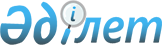 О внесении изменений в решение районного маслихата от 24 декабря 2018 года № 246 "Об утверждении Айтекебийского районного бюджета на 2019-2021 годы"
					
			С истёкшим сроком
			
			
		
					Решение маслихата Айтекебийского района Актюбинской области от 16 мая 2019 года № 286. Зарегистрировано Департаментом юстиции Актюбинской области 20 мая 2019 года № 6165. Прекращено действие в связи с истечением срока
      В соответствии со статьей 6 Закона Республики Казахстан от 23 января 2001 года "О местном государственном управлении и самоуправлении в Республике Казахстан", пунктом 5 статьи 109 Бюджетного Кодекса Республики Казахстан от 4 декабря 2008 года, Айтекебийский районный маслихат РЕШИЛ:
      1. Внести в решение районного маслихата от 24 декабря 2018 года № 246 "Об утверждении Айтекебийского районного бюджета на 2019-2021 годы" (зарегистрированное в реестре государственной регистрации нормативных правовых актов № 3-2-173, опубликованное 10 января 2019 года в эталонном контрольном банке нормативных правовых актов Республики Казахстан в электронном виде) следующие изменения:
      пункте 1:
      в подпункте 1):
      доходы
      цифры "4 504 881,0" заменить цифрами "5 257 391,0";
      поступления трансфертов
      цифры "3 580 575,0" заменить цифрами "4 333 085,0";
      в подпункте 2):
      затраты
      цифры "4 509 249,4" заменить цифрами "5 261 759,4".
      2. Приложение 1 к указанному решению изложить в новой редакции согласно приложению к настоящему решению.
      3. Государственному учреждению "Аппарат Айтекебийского районного маслихата" в установленном законодательством порядке обеспечить:
      1) государственную регистрацию настоящего решения в Департаменте юстиции Актюбинской области;
      2) направление настоящего решения на официальное опубликование в эталонном контрольном банке нормативных правовых актов Республики Казахстан в электронном виде;
      3) размещение настоящего решения на интернет – ресурсе акимата Айтекебийского района.
      4. Настоящее решение вводится в действие с 1 января 2019 года. Айтекебийский районный бюджет на 2019 год
					© 2012. РГП на ПХВ «Институт законодательства и правовой информации Республики Казахстан» Министерства юстиции Республики Казахстан
				
      Председатель сессии Айтекебийского 
районного маслихата 

А. А. Дошаев

      Секретарь Айтекебийского 
районного маслихата 

Е. Б. Тансыкбаев
приложение к решению Айтекебийского районного маслихата от 16 мая 2019 года 
№ 286приложение – 1 к решению Айтекебийского районного маслихата от 24 декабря 2018 года № 246
Категория
Категория
Категория
Категория
Уточненный 
бюджет на 
2019 год, 
тысяч тенге
Класс
Класс
Класс
Уточненный 
бюджет на 
2019 год, 
тысяч тенге
Подкласс
Подкласс
Уточненный 
бюджет на 
2019 год, 
тысяч тенге
Наименование
Уточненный 
бюджет на 
2019 год, 
тысяч тенге
І.ДОХОДЫ
5257391,0
1
Налоговые поступления
916375,0
01
Подоходный налог
220276,0
2
Индивидуальный подоходный налог
220276,0
03
Социальный налог
205000,0
1
Социальный налог
205000,0
04
Налоги на собственность
454843,0
1
Налоги на имущество
428158,0
3
Земельный налог
811,0
4
Налог на транспортные средства
19874,0
5
Единый земельный налог
6000,0
05
Внутренние налоги на товары, работы и услуги
33910,0
2
Акцизы
3060,0
3
Поступление за использование природных и других ресурсов
27000,0
4
Сборы за ведение предпринимательской и профессиональной деятельности
3350,0
5
Налог на игорный бизнес
500,0
08
Обязательные платежи, взимаемые за совершение юридически значимых действий и (или) выдачу документов уполномоченными на то государственными органами или должностными лицами
2346,0
1
Государственная пошлина
2346,0
2
Неналоговые поступления
3431,0
01
Доходы от государственной собственности
248,0
5
Доходы от аренды имущества, находящегося в государственной собственности 
165,0
7
Вознаграждения по кредитам, выданным из государственного бюджета
83,0
06
Прочие неналоговые поступления
3183,0
1
Прочие неналоговые поступления
3183,0
3
Поступления от продажи основного капитала
4500,0
01
Продажа государственного имущества, закрепленного за государственными учреждениями 
1500,0
1
Продажа государственного имущества, закрепленного за государственными учреждениями
1500,0
03
Продажа земли и нематериальных активов
3000,0
1
Продажа земли 
3000,0
4
Поступления трансфертов
4333085,0
02
Трансферты из вышестоящих органов государственного управления
4333085,0
2
Трансферты из областного бюджета
4333085,0
Функциональная группа
Функциональная группа
Функциональная группа
Функциональная группа
Функциональная группа
Уточненный 
бюджет на 
2019 год, 
тысяч тенге
Функциональная подгруппа
Функциональная подгруппа
Функциональная подгруппа
Функциональная подгруппа
Уточненный 
бюджет на 
2019 год, 
тысяч тенге
Администратор бюджетных программ
Администратор бюджетных программ
Администратор бюджетных программ
Уточненный 
бюджет на 
2019 год, 
тысяч тенге
Программа
Программа
Уточненный 
бюджет на 
2019 год, 
тысяч тенге
Наименование
Уточненный 
бюджет на 
2019 год, 
тысяч тенге
II. ЗАТРАТЫ
5261759,4
01
Государственные услуги общего характера
294193,4
1
Представительные, исполнительные и другие органы, выполняющие общие функции государственного управления
244768,0
112
Аппарат маслихата района (города областного значения)
22751,4
001
Услуги по обеспечению деятельности маслихата района (города областного значения)
22751,4
122
Аппарат акима района (города областного значения)
74776,0
001
Услуги по обеспечению деятельности акима района (города областного значения)
74776,0
123
Аппарат акима района в городе, города районного значения, поселка, села, сельского округа
147240,6
001
Услуги по обеспечению деятельности акима района в городе, города районного значения, поселка, села, сельского округа
146640,6
022
Капитальные расходы государственного органа
600,0
2
Финансовая деятельность
22207,0
452
Отдел финансов района (города областного значения)
22207,0
001
Услуги по реализации государственной политики в области исполнения бюджета и управления коммунальной собственностью района (города областного значения)
21607,0
003
Проведение оценки имущества в целях налогообложения
600,0
010
Приватизация, управление коммунальным имуществом, постприватизационная деятельность и регулирование споров, связанных с этим
0,0
5
Планирование и статистическая деятельность
11824,0
453
Отдел экономики и бюджетного планирования района (города областного значения)
11824,0
001
Услуги по реализации государственной политики в области формирования и развития экономической политики, системы государственного планирования
11824,0
9
Прочие государственные услуги общего характера
15394,4
495
Отдел архитектуры, строительства, жилищно-коммунального хозяйства, пассажирского транспорта и автомобильных дорог района (города областного значения)
15394,0
001
Услуги по реализации государственной политики на местном уровне в области архитектуры, строительства, жилищно-коммунального хозяйства, пассажирского транспорта и автомобильных дорог
13394,0
113
Целевые текущие трансферты из местных бюджетов
2000,0
02
Оборона
6850,0
1
Военные нужды
1906,0
122
Аппарат акима района (города областного значения)
1906,0
005
Мероприятия в рамках исполнения всеобщей воинской обязанности
1906,0
2
Организация работы по чрезвычайным ситуациям
4944,0
122
Аппарат акима района (города областного значения)
4944,0
006
Предупреждение и ликвидация чрезвычайных ситуаций масштаба района (города областного значения)
3597,0
007
Мероприятия по профилактике и тушению степных пожаров районного (городского) масштаба, а также пожаров в населенных пунктах, в которых не созданы органы государственной противопожарной службы
1347,0
04
Образование
3261422,5
1
Дошкольное воспитание и обучение
240343,6
464
Отдел образования района (города областного значения)
240343,6
009
Обеспечение деятельности организаций дошкольного воспитания и обучения
16383,0
024
Целевые текущие трансферты бюджетам города районного значения, села, поселка, сельского округа на реализацию государственного образовательного заказа в дошкольных организациях образования
30192,0
040
Реализация государственного образовательного заказа в дошкольных организациях образования
193768,6
2
Начальное, основное среднее и общее среднее образование
2888791,0
464
Отдел образования района (города областного значения)
2832911,5
003
Общеобразовательное обучение
2776977,3
006
Дополнительное образование для детей
55934,2
465
Отдел физической культуры и спорта района (города областного значения)
53275,9
017
Дополнительное образование для детей и юношества по спорту
53275,9
495
Отдел архитектуры, строительства, жилищно-коммунального хозяйства, пассажирского транспорта и автомобильных дорог района (города областного значения)
2603,6
059
Строительство и реконструкция объектов начального, основного среднего и общего среднего образования
2603,6
9
Прочие услуги в области образования
132287,9
464
Отдел образования района (города областного значения)
132287,9
001
Услуги по реализации государственной политики на местном уровне в области образования
20926,7
004
Информатизация системы образования в государственных учреждениях образования района (города областного значения)
24625,0
005
Приобретение и доставка учебников, учебно-методических комплексов для государственных учреждений образования района (города областного значения)
44600,0
007
Проведение школьных олимпиад, внешкольных мероприятий и конкурсов районного (городского) масштаба
2516,0
015
Ежемесячные выплаты денежных средств опекунам (попечителям) на содержание ребенка сироты (детей-сирот), и ребенка (детей), оставшегося без попечения родителей
8820,0
023
Медотическая работа
15150,2
067
Капитальные расходы подведомственных государственных учреждений и организаций
9650,0
113
Целевые текущие трансферты из местных бюджетов
6000,0
06
Социальная помощь и социальное обеспечение
471422,4
1
Социальное обеспечение
219454,0
451
Отдел занятости и социальных программ района (города областного значения)
219454,0
005
Государственная адресная социальная помощь
219454,0
2
Социальная помощь
226824,3
123
Аппарат акима района в городе, города районного значения, поселка, села, сельского округа
1140,3
003
Оказание социальной помощи нуждающимся гражданам на дому
1140,3
451
Отдел занятости и социальных программ района (города областного значения)
225684,0
002
Программа занятости
129035,0
004
Оказание социальной помощи на приобретение топлива специалистам здравоохранения, образования, социального обеспечения, культуры, спорта и ветеринарии в сельской местности в соответствии с законодательством Республики Казахстан
20831,0
007
Социальная помощь отдельным категориям нуждающихся граждан по решениям местных представительных органов
30564,0
017
Обеспечение нуждающихся инвалидов обязательными гигиеническими средствами и предоставление услуг специалистами жестового языка, индивидуальными помощниками в соответствии индивидуальной программой реабилитации инвалида
20897,0
023
Обеспечение деятельности центров занятости населения
24357,0
9
Прочие услуги в области социальной помощи и социального обеспечения
25144,1
451
Отдел занятости и социальных программ района (города областного значения)
25144,1
001
Услуги по реализации государственной политики на местном уровне в области обеспечения занятости и реализации социальных программ для населения
24694,1
011
Оплата услуг по зачислению, выплате и доставке пособий и других социальных выплат
450,0
07
Жилищно-коммунальное хозяйство
293345,4
1
Жилищное хозяйство
134694,0
464
Отдел образования района (города областного значения)
10494,0
026
Ремонт объектов городов и сельских населенных пунктов в рамках Программы развития продуктивной занятости и массового предпринимательства
10494,0
495
Отдел архитектуры, строительства, жилищно-коммунального хозяйства, пассажирского транспорта и автомобильных дорог района (города областного значения)
124200,0
007
Проектирование и (или) строительство, реконструкция жилья коммунального жилищного фонда
113200,0
098
Приобретение жилья коммунального жилищного фонда
11000,0
2
Коммунальное хозяйство
151651,4
495
Отдел архитектуры, строительства, жилищно-коммунального хозяйства, пассажирского транспорта и автомобильных дорог района (города областного значения)
151651,4
016
Функционирование системы водоснабжения и водоотведения
3896,4
027
Организация эксплуатации сетей газификации, находящихся в коммунальной собственности районов (городов областного значения)
20000,0
058
Развитие системы водоснабжения и водоотведения в сельских населенных пунктах
127755,0
3
Благоустройство населенных пунктов
7000,0
495
Отдел архитектуры, строительства, жилищно-коммунального хозяйства, пассажирского транспорта и автомобильных дорог района (города областного значения)
7000,0
025
Освещение улиц в населенных пунктах
7000,0
08
Культура, спорт, туризм и информационное пространство
225067,1
1
Деятельность в области культуры
113041,1
455
Отдел культуры и развития языков района (города областного значения)
113041,1
003
Поддержка культурно-досуговой работы
113041,1
2
Спорт
11143,0
465
Отдел физической культуры и спорта района (города областного значения)
11143,0
001
Услуги по реализации государственной политики на местном уровне в сфере физической культуры и спорта
7043,0
006
Проведение спортивных соревнований на районном (города областного значения) уровне
1100,0
007
Подготовка и участие членов сборных команд района (города областного значения) по различным видам спорта на областных спортивных соревнованиях
3000,0
3
Информационное пространство
75265,1
455
Отдел культуры и развития языков района (города областного значения)
69265,1
006
Функционирование районных (городских) библиотек
68938,1
007
Развитие государственного языка и других языков народа Казахстана
327,0
002
Услуги по проведению государственной информационной политики
6000,0
9
Прочие услуги по организации культуры, спорта, туризма и информационного пространства
25667,9
455
Отдел культуры и развития языков района (города областного значения)
8619,0
001
Услуги по реализации государственной политики на местном уровне в области развития языков и культуры
8619,0
456
Отдел внутренней политики района (города областного значения)
17048,9
001
Услуги по реализации государственной политики на местном уровне в области информации, укрепления государственности и формирования социального оптимизма граждан
10857,5
003
Реализация мероприятий в сфере молодежной политики
6191,4
10
Сельское, водное, лесное, рыбное хозяйство, особо охраняемые природные территории, охрана окружающей среды и животного мира, земельные отношения
130518,4
1
Сельское хозяйство
101671,1
462
Отдел сельского хозяйства района (города областного значения)
15670,4
001
Услуги по реализации государственной политики на местном уровне в сфере сельского хозяйства
15670,4
473
Отдел ветеринарии района (города областного значения
86000,7
001
Услуги по реализации государственной политики на местном уровне в сфере ветеринарии
8036,7
005
Обеспечение функционирования скотомогильников (биотермических ям)
2000,0
007
Организация отлова и уничтожения бродячих собак и кошек
1000,0
008
Возмещение владельцам стоимости изымаемых и уничтожаемых больных животных, продуктов и сырья животного происхождения
9000,0
011
Проведение противоэпизоотических мероприятий
65964,0
6
Земельные отношения
15155,3
463
Отдел земельных отношений района (города областного значения)
15155,3
001
Услуги по реализации государственной политики в области регулирования земельных отношений на территории района (города областного значения)
15155,3
9
Прочие услуги в области сельского, водного, лесного, рыбного хозяйства, охраны окружающей среды и земельных отношений
13692,0
453
Отдел экономики и бюджетного планирования района (города областного значения)
13692,0
099
Реализация мер по оказанию социальной поддержки специалистов
13692,0
12
Транспорт и коммуникации
161400,0
1
Автомобильный транспорт
161400,0
495
Отдел архитектуры, строительства, жилищно-коммунального хозяйства, пассажирского транспорта и автомобильных дорог района (города областного значения)
161400,0
022
Развитие транспортной инфраструктуры
1400,0
023
Обеспечение функционирования автомобильных дорог
60000,0
045
Капитальный и средний ремонт автомобильных дорог районного значения и улиц населенных пунктов
100000,0
13
Прочие
61662,8
3
Поддержка предпринимательской деятельности и защита конкуренции
9008,0
469
Отдел предпринимательства района (города областного значения)
9008,0
001
Услуги по реализации государственной политики на местном уровне в области развития предпринимательства
8408,0
003
Поддержка предпринимательской деятельности
600,0
9
Прочие
52654,8
452
Отдел финансов района (города областного значения)
52654,8
012
Резерв местного исполнительного органа района (города областного значения)
10000,0
026
Целевые текущие трансферты районным (городов областного значения) бюджетам на повышение заработной платы отдельных категорий гражданских служащих, работников организаций, содержащихся за счет средств государственного бюджета, работников казенных предприятий
38503,8
066
Целевые текущие трансферты бюджетам города районного значения, села, поселка, сельского округа на повышение заработной платы отдельных категорий административных государственных служащих
4151,0
14
Обслуживание долга
83,0
1
Обслуживание долга
83,0
452
Отдел финансов района (города областного значения)
83,0
013
Обслуживание долга местных исполнительных органов по выплате вознаграждений и иных платежей по займам из областного бюджета
83,0
15
Трансферты
355744,4
1
Трансферты
355744,4
452
Отдел финансов района (города областного значения)
355744,4
006
Возврат неиспользованных (недоиспользованных) целевых трансфертов
1030,4
024
Целевые текущие трансферты из нижестоящего бюджета на компенсацию потерь вышестоящего бюджета в связи с изменением законодательства
184670,0
038
Субвенции
158460,0
051
Трансферты органам местного самоуправления
11584,0
 III. Чистое бюджетное кредитование
66941,0
Бюджетные кредиты
83325,0
10
Сельское, водное, лесное, рыбное хозяйство, особо охраняемые природные территории, охрана окружающей среды и животного мира, земельные отношения
83325,0
9
Прочие услуги в области сельского, водного, лесного, рыбного хозяйства, охраны окружающей среды и земельных отношений
83325,0
453
Отдел экономики и бюджетного планирования района (города областного значения)
83325,0
006
Бюджетные кредиты для реализации мер социальной поддержки специалистов
83325,0
Категория
Категория
Категория
Категория
Уточненный 
бюджет на 
2019 год, 
тысяч тенге
Класс
Класс
Класс
Уточненный 
бюджет на 
2019 год, 
тысяч тенге
Подкласс
Подкласс
Уточненный 
бюджет на 
2019 год, 
тысяч тенге
Наименование
Уточненный 
бюджет на 
2019 год, 
тысяч тенге
5
Погашение бюджетных кредитов
16384,0
01
Погашение бюджетных кредитов
16384,0
1
Погашение бюджетных кредитов, выданных из государственного бюджета
16384,0
IV. Сальдо по операциям с финансовыми активами
0,0
V. Дефицит (профицит) бюджета
-71309,4
VI. Финансирование дефицита (использование профицита) бюджета
71309,4
7
Поступление займов
83325,0
01
Внутренние государственные займы
83325,0
2
Договоры займа
83325,0
Функциональная группа
Функциональная группа
Функциональная группа
Функциональная группа
Функциональная группа
Уточненный 
бюджет на 
2019 год, 
тысяч тенге
Функциональная подгруппа
Функциональная подгруппа
Функциональная подгруппа
Функциональная подгруппа
Уточненный 
бюджет на 
2019 год, 
тысяч тенге
Администратор бюджетных программ
Администратор бюджетных программ
Администратор бюджетных программ
Уточненный 
бюджет на 
2019 год, 
тысяч тенге
Программа
Программа
Уточненный 
бюджет на 
2019 год, 
тысяч тенге
Наименование
Уточненный 
бюджет на 
2019 год, 
тысяч тенге
16
Погашение займов
16384,0
1
Погашение займов
16384,0
452
Отдел финансов района (города областного значения)
16384,0
008
Погашение долга местного исполнительного органа перед вышестоящим бюджетом
16384,0
Категория
Категория
Категория
Категория
Уточненный 
бюджет на 
2019 год, 
тысяч тенге
Класс
Класс
Класс
Уточненный 
бюджет на 
2019 год, 
тысяч тенге
Подкласс
Подкласс
Уточненный 
бюджет на 
2019 год, 
тысяч тенге
Наименование
Уточненный 
бюджет на 
2019 год, 
тысяч тенге
8
Используемые остатки бюджетных средств
4368,4
01
Остатки бюджетных средств
4368,4
1
Свободные остатки бюджетных средств
4368,4